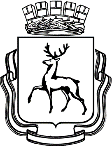 АДМИНИСТРАЦИЯ ГОРОДА НИЖНЕГО НОВГОРОДАМуниципальное бюджетное общеобразовательное учреждение«Школа № 60»603135, город Нижний Новгород, проспект Ленина, дом 55, корпус 3тел. 252 78 07, факс 252 79 36,e-mail: lenruo60@mail.ruРабочая программапо предмету обществознание«Элективный курс»10 классНижний Новгород2020-2021Рабочая программа  элективного  курса «Подготовка к ЕГЭ по обществознанию» систематизирует и конкретизирует содержание предметных тем, дает распределение учебных часов по разделам и темам курса, рассчитана на 70 часов. В современных условиях реформирования российской системы образования актуальной стала проблема подготовки учащихся к новой форме аттестации – ЕГЭ.  ЕГЭ  по обществознанию  относится к числу тех предметов, которые являются наиболее востребованными. Программа элективного курса «Подготовка к  ЕГЭ по обществознанию» предназначена для теоретической и практической помощи в подготовке к Государственной итоговой аттестации выпускников по обществознанию в рамках Единого государственного экзамена.  Цель курса:  совершенствовать методику преподавания обществознания при подготовке учащихся к ЕГЭЗадачи  курса:Создание условий для овладения способами решения познавательных и логических заданий по обществознанию;Формирование умений и навыков поиска и систематизации информации, работы с различными типами источников.Формирование позитивного отношения к процедуре ЕГЭ по обществознанию и предлагаемым в рамках ЕГЭ заданиям.Содержание курса включаетИнформацию о структуре экзаменационной работы (КИМ) и особенностях отдельных видов экзаменационных заданий ЕГЭ по обществознанию;Теоретические блоки, посвященные логическим приемам и процедурам мышления;Практический блок, представленный контрольно-тренировочными заданиями ЕГЭ.В ходе изучении курса учащимся предоставляется возможность овладеть приемами и методами познавательной и рефлексивной деятельности – сравнением, анализом, синтезом, мысленным моделированием, самоанализом и т.п. Формой итогового контроля является пробный экзамен.Практические занятия должны быть направлены на рассмотрение теоретического материала с помощью примеров, ситуаций из реальной жизни для обеспечения достаточной системности и глубины понимания обществоведческих вопросов.Особое внимание при организации практикумов также следует уделить отработке умений учащихся раскрывать смысл афористичного высказывания и формулировать собственные суждения и аргументы по актуальным проблемам. Лабораторные занятия должны быть ориентированы на развитие умений учащихся осуществлять комплексный поиск, систематизацию и интерпретацию социальной информации из неадаптированных источников.  Тренинги позволят ученику выработать определенный алгоритм действий при решении различных моделей заданий и помогут объективно оценить уровень собственных знаний.Важно организовать личностно-ориентированную работу по овладению программой курса, учитывающую пробелы в знаниях и умениях конкретного ученика, с помощью вводного, текущего, тематического итогового контроля фиксировать продвижение каждого ученика по пути достижения целей элективного курса.В результате изучения данного курса учащиеся должны:Систематизировать  и углубить теоретические знаний по ключевым позициям курса;Проявлять компетентность, позволяющих использовать приобретенные знания и умения в практической деятельности, преодолеть психологические барьеры при подготовке к экзамену. Требования к результатам обученияЛичностными результатами выпускников школы, формируемыми при изучении содержания курса, являются:- мотивированность на посильное и созидательное участие в жизни общества;- заинтересованность не только в личном успехе, но и в благополучии и процветании всей страны;- ценностные ориентиры, основанные на идеях патриотизма, любви и уважения к Отечеству;  необходимости поддержания гражданского мира и согласия; отношении к человеку, его правам и свободам как высшей ценности; стремлении к укреплению исторически сложившегося государственного единства; признании равноправия народов, единства разнообразных культур; убежденности в важности для общества семьи и семейных традиций; осознании своей ответственности за страну перед нынешними и грядущими поколениями.Метапредметные  результаты изучения обществознания выпускниками школы проявляются в:- умении сознательно организовать свою познавательную деятельность (от постановки цели до получения и оценки результата);- умении объяснять явления и процессы социальной действительности с научных позиций; рассматривать их комплексно в контексте сложившихся реалий и возможных перспектив;- способности анализировать реальные социальные ситуации, выбирать адекватные способы деятельности и модели поведения в рамках реализуемых основных социальных ролей свойственных подросткам;- овладении различными видами публичных выступлений (высказывания, монолог, дискуссия) и следовании эстетическим нормам и правилам ведения диалога;- умении выполнять познавательные и практические задания, в том числе с использованием проектной деятельности на уроках и в доступной социальной практике.Предметными результатами освоения выпускниками школы содержания программы является:- относительно целостное представление об обществе и человеке, о сферах и областях общественной жизни, механизмах и регуляторах деятельности людей;- знание ряда ключевых понятий об основных социальных объектах; умение объяснять с опорой на эти понятия явления социальной действительности;- знания, умения и ценностные установки, необходимые для сознательного выполнения старшими подростками основных социальных ролей в пределах своей дееспособности;- умения находить нужную социальную информацию в педагогически отобранных источниках; адекватно её воспринимать, применяя основные обществоведческие термины и понятия; преобразовывать в соответствии с решаемой задачей;- понимание побудительной роли мотивов в деятельности человека, места ценностей в мотивационной структуре личности, их значения в жизни человека и развитии общества;- приверженность гуманистическим и демократическим ценностям, патриотизм и гражданственность;- понимание значения трудовой деятельности человека для личности и общества;- понимание специфики познания мира средствами искусства в становлении личности и в жизни общества;- знакомство с отдельными приёмами и техниками преодоления конфликтов.Рабочая программа составлена на основе следующих нормативных документов:Федеральный государственный образовательный стандарт основного общего образования, утвержденный приказом Министерства образования и науки РФ от 17.12.2010 № 1897. Рабочая программа элективного курса «Актуальные вопросы обществознания» для 10-11 класса разработана на основании авторских программ учебного курса для обучающихся общеобразовательных школ авторов:      Л.Н.Боголюбова, Ю.И. Аверьянова, Н.И. Городецкой. Обществознание. 10-11 класс, Москва, Просвещение, 2016.       А.И. Кравченко. Обществознание. 10-11 класс. Москва, «Русское слово», 2015.Образовательная программа основного общего образования СПб ГБУЗ ВЦДОиТ «Огонёк».Цели и задачи, решаемые при реализации рабочей программы:             повышение качества подготовки учащихся по курсу обществознания.      Основными задачами элективного курса являются:повышение предметной компетентности обучающихся;закрепление навыков выполнения тестовых работ, заданий разного типа;отработать  задания, которые отличаются высоким уровнем сложности.Место курса в учебном плане:      На элективный курс «Актуальные вопросы обществознания» учебным планом предусмотрено 68 учебных часов. УМК.      Элективный курс «Актуальные вопросы обществознания» включает обучение на основе учебников:Л.Н.Боголюбов, Ю.И. Аверьянов, Н.И. Городецкая. Обществознание. 10-11 класс, Москва,  Просвещение, 2016.А.И. Кравченко. Обществознание.10-11 класс. Москва, «Русское слово», 2015. П.А.Баранов, А.В.Воронцов, С.В.Шевченко. ЕГЭ. Обществознание. Новый полный справочник.       Москва, АСТ, 2017П.А. Баранов. Обществознание. Право: экспресс-репетитор для подготовки к ЕГЭ. Москва, АСТ, 2016.П.А. Баранов. Обществознание. Экспресс-репетитор для подготовки к ЕГЭ. Москва, Политика, АСТ, 2016.П.А. Баранов. Обществознание. Социальные отношения: экспресс-репетитор для подготовки к ЕГЭ. Москва, АСТ, 2016.П.А. Баранов. Обществознание. Человек и общество: экспресс-репетитор для подготовки к ЕГЭ. Москва, Астрель, 2016.П.А. Баранов. Обществознание. Экономика: экспресс-репетитор для подготовки к ЕГЭ. Москва, Астрель, 2016.П.А. Баранов. Обществознание. Экспресс-репетитор для подготовки к ЕГЭ. Человек. Познание. Москва, Астрель, 2015.П.А. Баранов. Обществознание в таблицах. 10-11 класс. Москва, Астрель, 2016.П.А. Баранов. Право. 10-11 классы. Москва, Вентана-Граф, 2015.Единый государственный экзамен 2015. Обществознание. Универсальные материалы для подготовки учащихся. Москва, Интеллект-Центр, 2015.А.В. Клименко. Обществознание. Учебное пособие для школьников старших классов и поступающих в вузы. Москва, Дрофа, 2016.Королькова Е.С. Обществознание: Тема «Право»: тестовые задания базового и повышенного уровня сложности А18 - А22. – М.: АСТ: Астрель; Владимир: ВКТ, 2011.Г.Э. Королева. Экономика: 10-11 классы. Москва, Вентана-Граф, 2016. А.Ю. Лазебникова. ЕГЭ 2016. Обществознание. Типовые тестовые задания. Москва, Экзамен,  2016.А.Ю.Лазебникова. ЕГЭ 2015. Обществознание. Репетитор. Москва, Эксмо, 2015.А.Ю. Лазебникова. ЕГЭ 2014. Обществознание. Репетитор. Москва, Эксмо, 2014.А.Ю. Лазебникова. ЕГЭ 2016. Обществознание. Типовые тестовые задания. Москва, Экзамен,  2016.А.Ю. Лазебникова. ЕГЭ 2015. Обществознание. Типовые тестовые задания. Москва, Экзамен, 2015.А.Ю. Лазебникова. ЕГЭ. Обществознание. Тематическая рабочая тетрадь. Москва, Экзамен, 2016.А.В. Махоткин. Обществознание в схемах и таблицах: Пособие для учащихся 10-11 классов общеобразовательных учреждений и абитуриентов. Москва, Эксмо, 2016.А.В.Половникова. Обществознание. Задания с кратким ответом: часть В: Темы: «Человек и общество», «Экономика», «Социальные отношения», «Политика», «Право». Москва, Астрель, 2016.А.В.Половникова. Обществознание:  Темы: «Человек и общество», «Экономика», «Социальные отношения», «Политика», «Право»: тестовые задания повышенного уровня сложности В4, В6, В7. Москва, Астрель, 2015.А.В.Половникова. Обществознание:  Темы: «Человек и общество», «Экономика», «Социальные отношения», «Политика», «Право»: тестовые задания базового уровня сложности В1- В3, В5. – Москва, Астрель, 2015.Е.Л.Рутковская. ЕГЭ 2016. Обществознание: сборник заданий. Москва, Эксмо, 2016.Е.Л.Рутковская. Обществознание. Тема «Человек и общество»: тестовые задания базового и повышенного уровня сложности: А1 – А4. Москва, Астрель, 2016.Е.Л.Рутковская Е.Л. Типичные ошибки при выполнении заданий Единого государственного экзамена по обществознанию. Москва, Русское слово, 2015.Е.Л.Рутковская Е.Л., Котова О.А., Лискова Т.Е. Отличник ЕГЭ. Обществознание. Решение сложных заданий. Москва, Интеллект-Центр, 2015.О.А.Котова, Т.Е.Лискова. Самое полное издание типовых вариантов заданий ЕГЭ: 2016. Обществознание. Москва, Астрель, 2016.О.А. Котова, Т.Е. Лискова Самое полное издание типовых вариантов заданий ЕГЭ: 2015. Обществознание. Москва, Астрель, 2015.О.А. Котова, Т.Е. Лискова Самое полное издание типовых вариантов заданий ЕГЭ: 2014. Обществознание. Москва, Астрель, 2014.Л.Н. Боголюбов, Л.Ф. Иванова, А.Ю. Лазебникова. Человек и общество. 10-11 класс. Москва, Просвещение, 2014.О.В. Кишенкова. Тестовый контроль на уроках обществознания в 10 – 11 классе. Москва, Русское слово, 2015.Ресурсы Интернета по обществознаниюhttp://www.constitution.ru - Конституция Российской Федерации http:// www.uznay-prezidenta.ru - Президент России гражданам школьного возраста http://www.rfdeti.ru - Уполномоченный при Президенте РФ по правам ребёнка http://www.youthrussia.ru - Национальный совет молодёжных и детских объединений России http://sernyarossii.ru - Семья Россииhttp://www.detskiedorniki.ru - Забота о детях с особыми нуждами http://www.unicef.ru - Детский фонд ООН (ЮНИСЕФ) Рекомендуемые сайтыhttp: //evolbiol.ru/ markov_anthropogenes. htmhttp: //expert.ru/http: //slon.ru/http: //scepsis.ru/http: //www.antropogenez. ru/http://www.ege.edu.ru – портал информационной поддержки Единого государственного экзаменаhttp://www.mon.gov.ru – официальный сайт Министерства образования и науки РФhttp://www.fipi.ru – портал федерального института педагогических измеренийhttp://www.school.edu.ru – российский общеобразовательный порталhttp://www.som.fio.ru -  сайт Федерации Интернет - образования, сетевое объединение методистовhttp://www.it-n.ru – российская версия международного проекта Сеть творческих учителейhttp://www.standart.edu.ru – государственные образовательные стандарты второго поколенияhttp://www.levada.ru – Левада-Центр изучения общественного мненияhttp://www.elibrary.ru/defaultx.asp  - научная электронная библиотека5. Планируемые результаты освоения учебного предмета.Предлагаемый учебный курс должен помочь учащимся в приобретении учащимися опыта познавательной и практической    деятельности, в который войдут:- работа с источниками социальной информации, с использованием современных средств коммуникации (включая ресурсы Интернета),
- критическое осмысление актуальной социальной информации, поступающей из разных источников, формулирование на этой основе собственных заключений и оценочных суждений; 
- решение познавательных и практических задач, отражающих типичные социальные ситуации; 
- анализ современных общественных явлений и событий; 
- аргументированная защита своей позиции, оппонирование иному мнению через участие в дискуссиях о современных социальных проблемах;- успешно сдать единый государственный экзамен обществознанию.Уровень подготовки учащихся предусматривается формирование у учащихся общеучебных умений и навыков, универсальных способов деятельности и ключевых компетенций. В этом направлении приоритетами для учебного предмета «Обществознание» на этапе среднего (полного) общего образования являются: 
- определение сущностных характеристик изучаемого объекта; самостоятельный выбор критериев для сравнения, сопоставления, оценки и классификации объектов; 
- использование элементов причинно-следственного и структурно-функционального анализа; 
- исследование реальных связей и зависимостей; 
- умение развёрнуто обосновывать суждение, давать определения, проводить доказательства (в том числе от противного); 
- объяснение изученных положений на самостоятельно подобранных конкретных примерах; 
- поиск нужной информации по заданной теме в источниках различного типа и извлечение необходимой информации из источников, созданных в различных знаковых системах (текст, таблица, график, диаграмма, аудиовизуальный ряд и др.); 
- отделение основной информации от второстепенной, критическое оценивание достоверности полученной информации; 
- передача содержания информации адекватно поставленной цели (сжато, полно, выборочно); 
- перевод информации из одной знаковой системы в другую (из текста в таблицу, аудиовизуального ряда в текст и др.), выбор знаковых систем адекватно познавательной и коммуникативной ситуации;- выбор вида чтения в соответствии с поставленной целью (ознакомительное, просмотровое, поисковое и др.); 
- уверенная работа с текстами различных стилей, понимание их специфики; адекватное восприятие языка средств массовой информации; 
 владение навыками редактирования текста; 
- самостоятельное создание алгоритмов познавательной деятельности для решения задач творческого и поискового характера; 
- участие в проектной деятельности, в организации и проведении учебно-исследовательской работы: выдвижение гипотез, осуществление их проверки, владение приёмами исследовательской деятельности, элементарными умениями прогноза (умение отвечать на вопрос: «Что произойдёт, если…»); 
- формулирование полученных результатов; 
- создание собственных произведений, идеальных моделей социальных объектов, процессов, явлений, в том числе с использованием мультимедийных технологий, реализация оригинального замысла, использование разнообразных (в том числе художественных) средств, умение импровизировать; 
- пользование мультимедийными ресурсами и компьютерными технологиями для обработки, передачи, систематизации информации, создания баз данных, презентации результатов познавательной и практической деятельности; 
- владение основными видами публичных выступлений (высказывание, монолог, дискуссия, полемика), следование этическим нормам и правилам ведения диалога (диспута);6. Информация об организационных формах урока. Основные формы проведения занятий курса – лекция и практикум.В завершении каждой темы предполагается решение тренировочных заданий, что позволит закрепить теоретические знания на практическом уровне. Практикум предполагает знакомство со структурой экзаменационной работы по обществознанию, а также с особенностями выполнения заданий различных типов.Курс реализует компетентностный, деятельностный и индивидуальный подход к обучению. Деятельностный подход реализуется в процессе проведения самостоятельных и практических работ с учащимися. Деятельность учителя сводится к консультированию учащихся, анализу и разбору наиболее проблемных вопросов и тем. Индивидуализация обучения достигается за счет использования в процессе обучения электронных  и Интернет-ресурсов.
Ведущими методами изучения являются: 
● речевая деятельность; 
● практические умения для выполнения заданий различных видов. 
Приёмы организации деятельности: - лекция 
- дискуссии 
- написание эссе 
- практическая работа- самостоятельная работаВозможны следующие виды деятельности учащихся: 
- анализ источников; 
- написание эссе; 
- решение тренировочных заданий по обществознанию (КИМ ЕГЭ). 
В процессе освоения программы, обучающиеся смогут проверить уровень своих знаний по различным разделам школьного курса обществознания, а также пройдут необходимый этап подготовки к сдаче экзамена.
7. Средства диагностики  степени достижений учащихся:тестированиеиндивидуальный устный,  фронтальный опрос;взаимопроверкасамоконтроль (по словарям, справочным пособиям);различные виды заданий (на соответствие, с выбором ответа, раскрытие смысла понятия и его применение в заданном контексте; задание на конкретизацию теоретических положений);виды работ, связанные с анализом текста (ответы на вопросы, вставить пропущенные слова, составление плана);написание эссе; составление кластера, синквейнасоставление презентаций;практическая работасамостоятельная работаСодержание элективного курсаРаздел I. Введение. Структура и содержание Единого государственного экзамена по обществознанию. (5 ч)Организация и методика подготовки к ЕГЭ по обществознанию. Требования к ЕГЭ по обществознанию. Знакомство с демоверсией по обществознанию Федерального института педагогических измерений 2018. ЕГЭ и стандарты обществоведческого образования. Кодификатор. Спецификации. Демоверсия. Структура и содержание письменной экзаменационной работы. Принципы отбора и расположения заданий в экзаменационной работе. Уровни сложности заданий. Использование тестовых заданий закрытого, открытого типа и заданий с открытым развёрнутым ответом в КИМах  ЕГЭ. Заполнение бланков (входной контроль). Раздел II. Человек в обществе. (15 ч)Что такое общество. Общество как сложная динамическая система. Динамика общественного развития. Социальная сущность человека. Деятельность – способ существования людей. Познавательная и коммуникативная деятельность. Свобода и необходимость в деятельности человека. Особенности современного общества. Глобальная угроза международного терроризма.Раздел III. Общество как мир культур. (12 ч)Духовная жизнь общества. Культура и духовная жизнь. Формы и разновидности культуры: массовая, народная и элитарная. Диалог культур. Средства массовой информации Наука и образование. Наука, ее роль в современном мире. Этика ученого. Непрерывное образование и самообразование. Мораль и религия. Мораль, её категории. Религия, её роль в жизни общества. Нравственная культура Искусство и духовная жизнь Искусство, его формы, Основные направления. Эстетическая культура. Тенденции духовной жизни современной РоссииРаздел IV. Право. (28 ч)Право в системе социальных норм. Система права: основные отрасли, институты, отношения. Публичное и частное право. Источники права. Правовые акты. Конституция в иерархии нормативных актов. Правоотношения и правонарушения. Виды юридической ответственности. Систему судебной защиты прав человека. Развитие права в современной России Современное российское законодательство. Основы государственного, гражданского, трудового, семейного и уголовного права. Правовая защита природы. Предпосылки правомерного поведения Правосознание. Правовая культура.
Практические занятия. (10 ч)Календарно-тематическое планированиеПринята на педагогическом совете Протокол № 1 от 27.08.2020УТВЕРЖДЕНО Приказом от 01.09.2020 № 117/1-о№ урокаНазвание темыТип занятияДата проведенияДата проведенияДата проведенияДата проведения№ урокаНазвание темыТип занятияпланпланпланфактРаздел I. Введение. Структура и содержание Единого государственного экзамена по обществознанию. 5 чРаздел I. Введение. Структура и содержание Единого государственного экзамена по обществознанию. 5 чРаздел I. Введение. Структура и содержание Единого государственного экзамена по обществознанию. 5 ч1Введение. Специфика курса обществознание. Общая характеристика заданий ЕГЭ.Вводная беседа2Специфика курса обществознание. Общая характеристика заданий ЕГЭВходной контроль3Анализ текста по обществознанию. Составление плана ответа.Лекция с элементами практической работы4Эссе по обществознанию.практикум5Эссе по обществознанию.практикумРаздел II. Человек в обществе. 15 чРаздел II. Человек в обществе. 15 чРаздел II. Человек в обществе. 15 чРаздел II. Человек в обществе. 15 ч6Человек в обществе. Что такое общество.Лекция с элементами практической работы7Общество как сложная система.8Человек как результат биологической и социальной эволюцииЛекция с элементами практической работы9Социальная сущность человекаЛекция с элементами практической работы10Мировоззрение. Типы мировоззрения.Лекция с элементами практической работы11Мышление и деятельностьЛекция с элементами практической работы12Познавательная и коммуникативная деятельностьЛекция с элементами практической работы13Социальные взаимодействияЛекция с элементами практической работы14Практическое занятие. Решение заданий с выбором ответа.Практикум15Практическое занятие. Технология написания эссе.Практикум16Общество и природа.Лекция с элементами практической работы17Многовариантность общественного развития.Лекция с элементами практической работы18Современное общество.Лекция с элементами практической работы19Практическое занятие. Решение заданий с выбором ответа.Практикум20Практическое занятие. Технология написания эссе.ПрактикумРаздел III. Общество как мир культуры. 12 чРаздел III. Общество как мир культуры. 12 чРаздел III. Общество как мир культуры. 12 чРаздел III. Общество как мир культуры. 12 ч21Понятие культурыЛекция с элементами практической работы22Духовная культураЛекция с элементами практической работы23МоральЛекция с элементами практической работы24Наука и образованиеЛекция с элементами практической работы25Наука и образованиеЛекция с элементами практической работы26Истина и ее критерииЛекция с элементами практической работы27Практическое занятие. Решение заданий с выбором ответа.тренинг28ИскусствоЛекция с элементами практической работы29Массовая культураЛекция с элементами практической работы30Практическое занятие. Как написать эссе.Лекция с элементами практической работы31Решение заданий с выбором ответа.тренинг32Решение заданий с выбором ответа. Итоговое тестированиетренингРаздел IV. Право. 28 чРаздел IV. Право. 28 чРаздел IV. Право. 28 чРаздел IV. Право. 28 ч33Современные подходы к пониманию права.Лекция с элементами практической работы34Право в системе социальных нормЛекция с элементами практической работы35Практическое занятие. Решение заданий с выбором ответа.Лекция с элементами практической работы36Источники праваЛекция с элементами практической работы37Источники права. Решение тестовых заданийтренинг38ПравоотношенияЛекция с элементами практической работы39ПравонарушенияЛекция с элементами практической работы40Гражданство РФЛекция с элементами практической работы41Гражданство РФЛекция с элементами практической работы42Права и обязанности граждан РФ. Решение тестовых заданийЛекция с элементами практической работы43Гражданское правоЛекция с элементами практической работы44Семейное правоЛекция с элементами практической работы45Практикум. Написание эссе.тренинг46Решение тестовых заданийтренинг47Трудовое правоЛекция с элементами практической работы48Занятость и трудоустройство.Лекция с элементами практической работы49Экологическое правоЛекция с элементами практической работы50Процессуальные отрасли праваЛекция с элементами практической работы51Суд. Судопроизводство.Лекция с элементами практической работы52Суд. Судопроизводство.тренинг53-54Практическое занятие. Решение заданий с выбором ответа.тренинг55Практическое занятие. Технология написания эссе.тренинг56Международная защита прав человекаЛекция57Международная защита прав человекаЛекция58Правовые основы антитеррористической политики Российского государстватренинг59-60Практикум по теме «Право».тренингПрактические занятия. 10 чПрактические занятия. 10 чПрактические занятия. 10 ч61-69Тестирование. Решение заданий с выбором ответа. Написание эссе.тренинг70Зачет.тренинг